Publicado en  el 02/07/2015 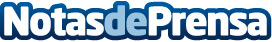 Elena Odriozola galardonada con el Premio Nacional de Ilustración 2015Datos de contacto:Nota de prensa publicada en: https://www.notasdeprensa.es/elena-odriozola-galardonada-con-el-premio_1 Categorias: Artes Visuales Premios http://www.notasdeprensa.es